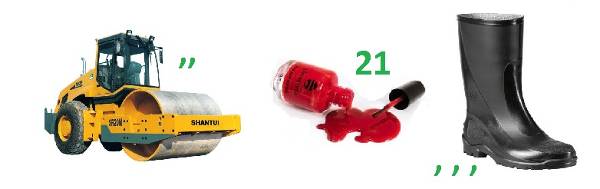 Ответ: каталог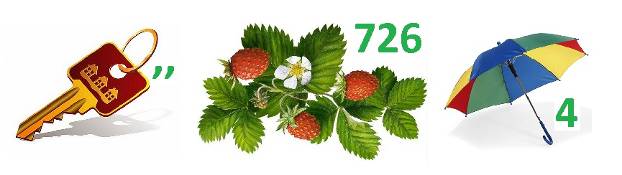 Ответ: Клиент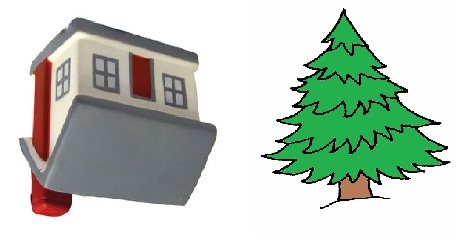 Ответ: Модель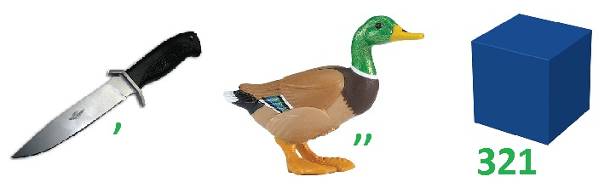 Ответ: Ноутбук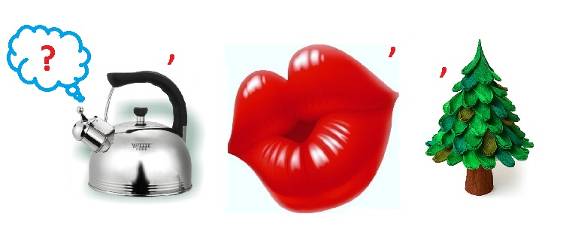 Ответ: Пароль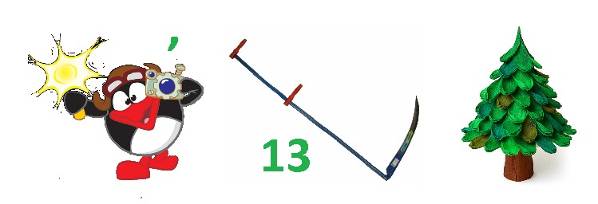 Ответ: Пиксель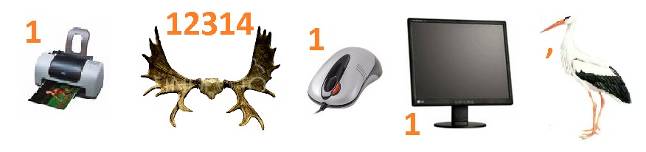 Ответ: Программист